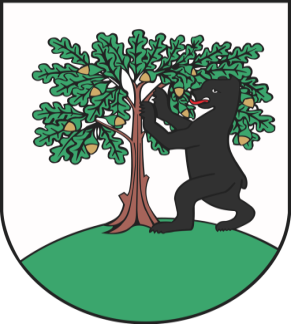 R e g u l a m i nVII Pełczyckich Wyścigów Smoczych ŁodziPełczyce 2022Termin :6 sierpnia 2022 r. – sobota.Miejsce:Wyścigi odbędą się w Pełczycach nad Jeziorem Duży Pełcz - Pełczyckie Centrum Rekreacji                           i Turystyki „Pełczanka”.Organizator:Miejsko-Gminny Ośrodek Kultury w Pełczycach.Uczestnictwo:Wyścigi są imprezą amatorską, do udziału w której zaproszone są wszystkie chętne sołectwa gminy Pełczyce oraz mieszkańcy Pełczyc.     V.      Cel :Popularyzacja sportu i rekreacji na wodzie.Propagowanie aktywnego stylu życia oraz aktywności ruchowej wśród mieszkańców gminy Pełczyce.Promocja rekreacji rodzinnej, różnych grup społecznych, środowiskowych itp.Promocja wyścigów smoczych łodzi.    VI.      System rozgrywania zawodów:
1. W każdym biegu biorą udział 2 załogi smoczych łodzi złożonych z liczby 14 wioślarzy                                  i bębniarza (przynajmniej 4 kobiety).
2. Wyścigi rozgrywane są na dystansie do 250 metrów.
3. Przed rozgrywaniem zawodów sędzia dokonuje losowania sterników i przypisanych im łodzi.
4. Łodzie, wiosła i kamizelki dostarcza organizator. Do każdej łodzi przypisany jest sternik, który odpowiada za sprzęt i bezpieczeństwo w trakcie wyścigu. Na łodzi obowiązuje bezwzględne podporządkowanie się poleceniom sternika.5. Program zawodów:a) rozpoczęcie zawodów, rejestracja drużyn;b) losowanie grup eliminacyjnych;c) przeprowadzenie zawodów na wodzie;d) ceremonia medalowa;e) zakończenie zawodów.
6. Załogi muszą stosować się do komend wydawanych przez sędziego startowego.
7. Start do biegu sygnalizowany jest przez sędziego startera sygnałem dźwiękowym i flagą. Komenda startowa to: UWAGA – START, z jednoczesnym opuszczeniem czerwonej flagi startowej w dół.
8. Ruch wiosłem przed komendą startową powoduje falstart.
9. Przekroczenie linii mety przez głowę smoka oznacza koniec wyścigu dla tej drużyny. Warunkiem zaliczenia wyścigu jest przepłynięcie dystansu przez wszystkich zawodników.

    VII.     Nagrody :Dla zwycięzców konkursu przewidziane są nagrody pieniężne za pierwsze trzy miejsca:I miejsce -1000 zł bruttoII miejsce – 700 zł bruttoIII miejsce – 500 zł bruttoZwycięska załoga otrzymuje Statuetkę Smoka.2. Medale za I, II, III miejsce.3. Każda z drużyn biorących udział w zawodach otrzymuje pamiątkowy dyplom uczestnictwa oraz upominek.    VIII.   Inne postanowienia organizacyjne:
1. Ogłoszenie wyników nastąpi po zakończeniu zawodów.
2. Organizator zawodów podejmuje ostateczne decyzje w sprawach: interpretacji regulaminu, protestów i innych, nie objętych tym regulaminem spraw.
3. Decyzje Organizatorów są ostateczne i niepodważalne.
4. Pozostałe sprawy nie ujęte w regulaminie ustala Organizator.5. Każdy uczestnik wyścigów deklaruje, że jego stan zdrowia nie stanowi przeciwwskazań                                 do uczestniczenia w wyścigach oraz, że posiada umiejętność pływania umożliwiającą przepłynięcie co najmniej 20 m w ubraniu sportowym.6. Uczestnicy wyścigów muszą mieć  ukończone 18 lat (w wyjątkowych sytuacjach będzie możliwe zgłoszenie uczestnika w wieku poniżej 18 lat – wymagana zgoda rodzica).7. Uczestnicy biorą udział w wyścigach na własną odpowiedzialność i ryzyko. 8.Organizator nie ponosi odpowiedzialności za szkody osobowe i rzeczowe. 9. Obowiązek zapoznania uczestników wyścigów z warunkami uczestnictwa spoczywa                                   na kapitanie załogi.10.W sprawach nie ujętych w regulaminie decydujący głos należy do sędziego wyścigów.    IX.  Prawa Uczestników i Organizatora:                                                                                         1. Uczestnik konkursu, składając swój podpis na Formularzu zgłoszeniowym do konkursu, zobowiązany jest oświadczyć że: 1) zapoznał się z niniejszym Regulaminem konkursu oraz zawartą w nim Klauzulą informacyjną    o przetwarzaniu danych osobowych przez Miejsko – Gminny Ośrodek Kultury w Pełczycach                      i  akceptuje jego postanowienia w całości; 2) wyraża zgodę na przetwarzanie przez Miejsko-Gminny Ośrodek Kultury w Pełczycach z siedzibą przy ul. Starogrodzkiej 12, na zasadach określonych                         w rozporządzeniu Parlamentu Europejskiego i Rady (UE) 2016/679 z dnia 27 kwietnia 2016 r.                        w sprawie ochrony osób fizycznych w związku z przetwarzaniem danych osobowych i w sprawie swobodnego przepływu takich danych oraz uchylenia dyrektywy 95/46/WE (tzw. RODO) jego danych osobowych zawartych w KARCIE UCZESTNICTWA w celu uczestnictwa w Konkursie                     i jego przeprowadzenia przez MGOK oraz w celach informacyjno-promocyjnych; 3) zgodnie z art. 6 ust.1 lit. a RODO wyraża zgodę na przetwarzanie jego danych osobowych wizerunkowych do celów związanych z uczestnictwem w niniejszym Konkursie, poprzez m.in. publikację                                     w przestrzeni publicznej oraz mediach, tj. w Internecie, w szczególności na stronie internetowej organizatora i jego profilach społecznościowych, wydanych ulotkach/broszurach; 4) został poinformowany o tym, że podanie ww. danych jest dobrowolne, ale konieczne do wzięcia udziału w Konkursie oraz że ma prawo do dostępu do swoich danych, ich poprawiania, a także wycofania udzielonej zgody w dowolnym momencie, a także o pozostałych kwestiach wynikających z art. 13 RODO, dostępnych w Klauzuli Informacyjnej o Przetwarzaniu Danych Osobowych MGOK Pełczyce; 5) Wyraża zgodę na przejście na własność MGOK w Pełczycach zgłoszonych do konkurs prac. W przypadku braku wyrażenia zgody na warunki opisane w ust. 1 uczestnik nie weźmie udziału w Konkursie. 2. Klauzula informacyjna o przetwarzaniu danych osobowych w MGOK w Pełczycach. W związku z realizacją wymogów Rozporządzenia Parlamentu Europejskiego i Rady (UE) 2016/679 z dnia 27 kwietnia 2016 r. w sprawie ochrony osób fizycznych w związku                                  z przetwarzaniem danych osobowych i w sprawie swobodnego przepływu takich danych oraz uchylenia dyrektywy 95/46/WE (ogólne rozporządzenie o ochronie danych, dalej „RODO”), informujemy iż: 1. Administratorem Pani/Pana danych osobowych jest Miejsko–Gminny Ośrodek Kultury                           w Pełczycach, ul. Starogrodzka 12, 73-260 Pełczyce, e-mail: mgok.pelczyce@wp.pl. 2. Inspektor Ochrony Danych (IOD): e-mail: ioddaneosobowe@gmail.com. 3. Cele przetwarzania oraz podstawa prawna Przetwarzania danych osobowych będzie się odbywać na podstawie art. 6 i 7 RODO i w celu realizacji statutowych zadań MGOK oraz Ustawy o organizowaniu i prowadzeniu działalności kulturalnej (Dz. U. 1991 nr 114 poz.495); art. 6 pkt 1 lit. a rozporządzenia RODO - na podstawie wydanej przez Państwa zgody; art. 6 pkt 1 lit. b rozporządzenia RODO - przetwarzanie niezbędne do wykonania umowy; art. 6 pkt. Przetwarzanie danych osobowych odbywać się będzie w związku z wykonywaniem ustawowych i statutowych zadań Administratora, wypełnienia obowiązków prawnych ciążących na MGOK, realizacji zawartych umów lub na podstawie udzielonej zgody, w zakresie i celu określonym w jej treści. Tj. przeprowadzenia wydarzenia, ogłoszenia wyników, promocji wydarzenia.4. Pani/Pana dane osobowe będą przechowywane przez okresy niezbędne do realizacji celów,                     o których mowa w ust. 3, a po tym czasie przez okresy oraz w zakresie wymaganym przez przepisy powszechnie obowiązującego prawa oraz archiwizowane zgodnie z wewnętrznymi regulacjami obowiązującymi w MGOK. 5. Odbiorcy danych Pani/Pana dane osobowe mogą być udostępnione tylko i wyłącznie podmiotom, które mają do tego prawo określone w przepisach prawa lub za Państwa zgodą w zależności od celu przetwarzania danych oraz treści zgody na przetwarzanie i udostępnienie. Pani/Pana dane osobowe nie będą przekazywane do państw trzecich i organizacji międzynarodowych.W związku z przetwarzaniem danych w celach, o których mowa w ust. 3, odbiorcami Pani/Pana danych osobowych mogą być: 1) organy władzy publicznej oraz podmioty wykonujące zadania publiczne lub działające na zlecenie organów władzy publicznej, w zakresie i w celach, które wynikają z przepisów powszechnie obowiązującego prawa; 2) inne podmioty, które na podstawie stosownych umów podpisanych z MGOK przetwarzają dane osobowe, dla których Administratorem jest MGOK. 6. Przysługują Pani/Panu następujące prawa związane z przetwarzaniem danych osobowych: 1) prawo wycofania zgody Pani/Pana na przetwarzanie danych, 2) prawo dostępu do Pani/Pana danych osobowych, 3) prawo żądania sprostowania Pani/Pana danych osobowych, 4) prawo żądania usunięcia Pani/Pana danych osobowych, 5) prawo żądania ograniczenia przetwarzania Pani/Pana danych osobowych, 6) prawo wyrażenia sprzeciwu wobec przetwarzania Pani/Pana danych ze względu na Pani/Pana szczególną sytuację – w przypadkach, kiedy przetwarzamy Pani/Pana dane na podstawie naszego prawnie uzasadnionego interesu, 7) prawo do przenoszenia Pani/Pana danych osobowych, tj. prawo otrzymania od nas Pani/Pana danych osobowych w ustrukturyzowanym, powszechnie używanym formacie informatycznym nadającym się do odczytu maszynowego. Może Pani/Pan przesłać te dane innemu administratorowi danych lub zażądać, abyśmy przesłali Pani/Pana dane do innego administratora. Jednakże zrobimy to tylko jeśli takie przesłanie jest technicznie możliwe. Prawo do przenoszenia danych osobowych przysługuje Pani/Panu tylko co do tych danych, które przetwarzamy na podstawie umowy z Panią/Panem lub na podstawie Pani/Pana zgody. Aby skorzystać z powyższych praw, prosimy o kontakt się z Administratorem lub z IOD. 7. Prawo wycofania zgody W zakresie, w jakim Pani/Pana dane są przetwarzane na podstawie zgody, ma Pani/Pan prawo wycofania zgody na przetwarzanie danych w dowolnym momencie. Wycofanie zgody nie ma wpływu na zgodność z prawem przetwarzania, którego dokonano na podstawie Pani/Pana zgody przed jej wycofaniem. Zgodę można wycofać poprzez wysłanie oświadczenia o wycofaniu zgody na nasz adres korespondencyjny, nasz adres mailowy, wskazane w pkt. 1 i 2. 8. Prawo wniesienia skargi do organu W przypadku powzięcia informacji o niezgodnym z prawem przetwarzaniu przez MGOK Pani/Pana danych osobowych, przysługuje Pani/Panu prawo wniesienia skargi do organu nadzorczego właściwego w sprawach ochrony danych osobowych (Prezes Urzędu Ochrony Danych Osobowych, ul. Stawki 2, 00-193 Warszawa). 9. Pani/Pana dane mogą być przetwarzane w sposób zautomatyzowany i nie będą profilowane.10. We wszystkich sprawach dotyczących przetwarzania danych osobowych oraz korzystania                      z praw związanych z przetwarzaniem danych przetwarzanych danych osobowych, można kontaktować się z Administratorem lub IOD, mailowo lub listownie. Dane kontaktowe wskazano w pkt 1 i 2. 3.Postanowienia końcowe 1. Przystąpienie do Konkursu jest jednoznaczne z akceptacją warunków niniejszego Regulaminu przez uczestników. 2. Organizator zastrzega sobie prawo do ostatecznej interpretacji niniejszego Regulaminu. 3. Wszystkie kwestie, których nie obejmuje niniejszy Regulamin ustala Organizator. 4. Organizator zastrzega sobie prawo do nieodpłatnej publikacji materiałów związanych                            z niniejszym Konkursem oraz prezentowania wyników Konkursu. 5. Wszelkich informacji udzielają pracownicy Miejsko-Gminnego Ośrodka Kultury w Pełczycach po pod nr tel. 95-768-50-75. X.     Zgłoszenia:Zgłoszenie do zawodów należy dostarczyć do dnia 22.07.2022 r. jedną z form:adres korespondencyjnyMiejsko-Gminny Ośrodek Kultury w Pełczycachul. Starogrodzka 12, 73-260 Pełczyce;e-mail: mgok.pelczyce@wp.pl;osobiście.